OUTSULATION® LCMD SYSTEMS 1 – 5™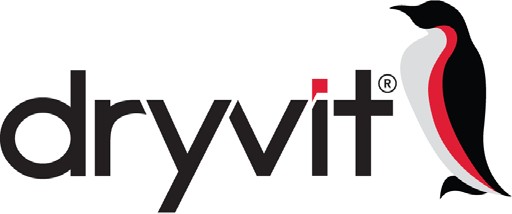 Exterior Wall Insulation and Finish Systems With Moisture Drainage That Incorporates Continuous Insulation and a Water-Resistive Barrier for Light Commercial ConstructionDS171Outsulation LCMD Systems 1 – 5 SpecificationsINTRODUCTIONThis document contains the Manufacturer’s Standard Specification for the Outsulation LCMD Systems 1-5. These specifications follow the Construction Specification Institute’s MasterFormat.TAILORING THE DRYVIT MANUFACTURER’S SPECIFICATIONS TO YOUR PROJECTThese specifications cover all the common ways of using the Outsulation LCMD Systems 1-5. Most projects use only a few of the possible combinations of these materials and methods. To tailor the specifications to your project, simply use those sections which apply. Also, it may be prudent to place certain parts of the Dryvit Outsulation LCMD Systems 1-5 Specification in other parts of the project’s total specification, such as sealants and framing. The project design professionals are responsible for ensuring that the project specifications are suitable for the project. For assistance in preparing your specification, contact your Dryvit Distributor or Dryvit Systems, Inc.UNITSStandard International Units (SI) are included in parentheses after the English equivalents thus:1/2 in (12.7 mm)	1.0 pcf (16 Kg/m3)Please note that the conversions may not be exact but rather represent commonly used equivalents.WARNINGThe Outsulation LCMD Systems 1-5 is designed as a drainage wall cladding system and is detailed to discharge incidental moisture from within System. Specifications should be followed, and proper details adhered to, in order to prevent water intrusion, resulting in possible damage to the System or other building elements. Care should be taken to ensure that all building envelope elements, including without limitations, roof designs, windows, flashings, sealants, etc., are compatible with this system.DISCLAIMERInformation contained in this specification conforms to standard detail and product recommendations for the installation of the Dryvit Outsulation LCMD Systems 1-5 products as of the date of publication of this document and is presented in good faith. Dryvit Systems, Inc. assumes no liability, expressed or implied, as to the architecture, engineering or workmanship of any project. To ensure that you are using the latest, most complete information, visit our website at www.dryvit.com or contact Dryvit Systems, Inc., atOne Energy Way West Warwick, RI 02893(401) 822-4100www.dryvit.com* The Trained Contractor Certificate referenced in Section 1.06.A.2 and 1.06.A.4 indicates certain employees of the company have been instructed in the proper application of Dryvit products and have received copies of Dryvit’s Application Instructions and Specifications. The Trained Contractor Program is not an apprenticeship or endorsement. Each trained contractor is an independent company experienced in the trade and bears responsibility for its own workmanship. Dryvit Systems, Inc. assumes no liability for the workmanship of a trained contractor.DRYVIT SYSTEMS, INC. MANUFACTURER’S SPECIFICATION CSI MASTERFORMAT SECTION 07 24 19 OUTSULATION® LCMD SYSTEMS™ 1-5EXTERIOR INSULATION AND FINISH SYSTEM CLASS PBPART I GENERALSUMMARYThis document is to be used in preparing specifications for projects utilizing the Dryvit Light Commercial MD Systems. For complete product description and usage refer to:Dryvit Outsulation LCMD Systems 1-5 Data Sheet, DS838Dryvit Outsulation LCMD Systems 1-5 Application Instructions, DS172Dryvit Outsulation LCMD Systems 1-5 Installation Details, DS170Related SectionsUnit Masonry – Section 04 20 00Concrete – Sections 03 30 00 and 03 40 00Light Gauge Cold Formed Steel Framing – Section 05 40 00Wood Framing – Section 06 10 00Sealant – Section 07 90 00Flashing – Section 07 60 00Water-Resistive Barriers – Section 07 25 00Vapor Retarders – 07 26 13Air Barriers – 07-27 26REFERENCESA. Section IncludesASTM B 117 (Federal Test Standard 141A Method 6061) Standard Practice for Operating Salt Spray (Fog) ApparatusASTM C 150 Standard Specification for Portland CementASTM C 297 Standard Test Method for Flatwise Tensile Strength of Sandwich ConstructionsASTM C 1063 Standard Specification for Installation of Lathing and Furring to Receive Interior and Exterior Portland Cement-Based PlasterASTM C 1177 Standard Specification for Glass Mat Gypsum Substrate for Use as SheathingASTM C 1396 (formerly C 79) Standard Specification for Gypsum BoardASTM D 968 (Federal Test Standard 141A Method 6191) Standard Test Methods for Abrasion Resistance of Organic Coatings by Falling AbrasiveASTM D 1784 Standard Specification for Rigid Poly (Vinyl Chloride) (PVC) Compounds and Chlorinated Poly (Vinyl Chloride) (CPVC) CompoundsASTM D 2247 (Federal Test Standard 141A Method 6201) Standard Practice for Testing Water Resistance of Coatings in 100% Relative HumidityASTM D 2898 Standard Test Method for Accelerated Weathering of Fire-Retardant-Treated Wood for Fire TestingASTM D 3273 Standard Test Method for Resistance to Growth of Mold on the Surface of Interior Coatings in an Environmental ChamberASTM D 4060 Standard Test Method for Abrasion Resistance of Organic Coatings by the Taber AbraserASTM E 84 Standard Test Method for Surface Burning Characteristics of Building MaterialsASTM E 96 Standard Test Methods for Water Vapor Transmission of MaterialsASTM E 330 Test Method for Structural Performance of Exterior Windows, Doors and Curtain Walls by Uniform Static Air Pressure DifferenceASTM E 331 Test Method for Water Penetration of Exterior Windows, Skylights, Doors and Curtain Walls by Uniform Static Air Pressure DifferenceASTM E 2098 Test Method for Determining the Tensile Breaking Strength of Glass Fiber Reinforcing Mesh for use in Class PB Exterior Insulation and Finish Systems (EIFS), after Exposure to Sodium Hydroxide SolutionASTM E 2134 Test Method for Evaluating the Tensile-Adhesion Performance of Exterior Insulation and Finish Systems (EIFS)ASTM E 2273 Test Method for Determining the Drainage Efficiency of Exterior Insulation and Finish Systems (EIFS) Clad Wall AssembliesASTM E 2430 Standard Specification for Expanded Polystyrene (EPS) Thermal Insulation Boards for use in Exterior Insulation and Finish Systems (EIFS)ASTM E 2485 (formerly EIMA Std. 101.01) Standard Test Method for Freeze-Thaw Resistance of Exterior Insulation and Finish Systems (EIFS) and Water-Resistive Barrier CoatingsASTM E 2486 (formerly EIMA Std. 101.86) Standard Test Method for Impact Resistance of Class PB and PI Exterior Insulation and Finish Systems (EIFS)ASTM E 2568 Standard Specification for PB Exterior Insulation and Finish SystemsASTM G 155 (Federal Test Standard 141A Method 6151) Standard Practice for Operating-Xenon Arc Light Apparatus, for Exposure of Nonmetallic MaterialsMil Std E5272 Environmental TestingMil Std 810B Environmental Test MethodsNFPA 268 Standard Test Method for Determining Ignitibility of Exterior Wall Assemblies Using a Radiant Heat Energy SourceNFPA 285 Standard Method of Test for the Evaluation of Flammability Characteristics of Exterior Non Load- Bearing Wall Assemblies Containing Combustible Components Using the Intermediate-Scale, Multistory Test ApparatusDEFINITIONSBase Coat: Material used to encapsulate one or more layers of reinforcing mesh fully embedded that is applied to the outside surface of the EPS.Building Expansion Joint: A joint through the entire building structure designed to accommodate structural movement.Contractor: The contractor that installs the Outsulation LCMD Systems 1-5 to the substrate.Dryvit: Dryvit Systems, Inc., the manufacturer of the Outsulation LCMD Systems 1-5, a Rhode Island corporation.Expansion Joint: A structural discontinuity in the Outsulation LCMD Systems 1-5.Finish: An acrylic-based coating, available in a variety of textures and colors that is applied over the base coat.Insulation Board: Expanded Polystyrene (EPS) insulation board, which is affixed to the substrate and creates a layer of continuous insulation.Mechanical Fasteners: A combination of polypropylene washers and corrosion resistant fasteners used to secure the insulation board to the substrate.Reinforcing Mesh: Glass fiber mesh(es) used to reinforce the base coat and to provide impact resistance.Sheathing: A substrate in sheet form.Substrate: The material to which the Outsulation LCMD Systems 1-5 is affixed.Substrate System: The total wall assembly including the attached substrate to which the water-resistive barrier is affixed.SYSTEM DESCRIPTIONGeneral: The Dryvit Outsulation LCMD Systems 1-5 is an Exterior Insulation and Finish System (EIFS) Class PB, designed for use on noncombustible or combustible type construction. Outsulation LCMD Systems 1-5 is installed over a code approved water-resistive barrier (sheet type) and consists of a drainage medium and drainage accessory, expanded polystyrene insulation board, adhesive or mechanical attachment method, base coat, reinforcing mesh(es) and finish.Acceptable system configuration options include:Design Requirements:Acceptable substrates for the Outsulation LCMD System shall be:Exterior grade gypsum sheathing meeting ASTM C 1396 (formerly C 79) requirements for water resistant core or Type X core at the time of application of the Outsulation LCMD System.Exterior sheathing having a water-resistant core with fiberglass mat facers meeting ASTM C 1177.Exterior fiber reinforced cement or calcium silicate boards.APA Exterior or Exposure 1 Rated Plywood, Grade C-D or better, nominal 1/2 in (12.7 mm), minimum, installed with the C face out.APA Exterior or Exposure 1 Fire Retardant Treated (FRT) Plywood, Grade C-D or better, nominal 1/2 in (12.7 mm), minimum, installed with the C face out.APA Exposure 1 Rated Oriented Strand Board (OSB) nominal 1/2 in (12.7 mm), minimum.Unglazed brick, cement plaster, concrete or masonry.Deflection of substrate systems shall not exceed 1/240 times the span.The substrate shall be flat within 1/4 in (6.4 mm) in a 4 ft (1.2 m) radius.The slope of inclined surfaces shall not be less than 6:12. The length of inclined surfaces shall not exceed 12 in (305 mm).All areas requiring an impact resistance classification higher than "standard", as defined by ASTM E 2486 (formerly EIMA Standard 101.86), shall be as detailed in the drawings and described in the contract documents. Refer to Section 1.04.D.1.c of this specification.Expansion joints:Design and location of expansion joints in the Outsulation LCMD Systems 1-5 is the responsibility of the project designer and shall be noted on the project drawings. As a minimum, expansion joints shall be placed at the following locations:Where expansion joints occur in the substrate systemWhere building expansion joints occurAt floor lines in wood frame constructionAt floor lines of non-wood framed buildings where significant movement is expectedWhere the Outsulation LCMD Systems 1-5 abuts dissimilar materialsWhere the substrate type changesWhere prefabricated panels abut one anotherIn continuous elevations at intervals not exceeding 75 ft (23 m)Where significant structural movement occurs such as changes in roofline, building shape or structural systemTerminationsPrior to applying the Dryvit Outsulation LCMD Systems 1-5, wall openings shall be treated with Flashing Tape. Refer to Dryvit Outsulation LCMD Systems 1-5 Installation Details, DS170.The Outsulation LCMD Systems 1-5 shall be held back from adjoining materials around openings and penetrations such as windows, doors and mechanical equipment a minimum of 3/4 in (19 mm) for sealant application. See Dryvit’s Outsulation LCMD Systems 1-5 Installation Details, DS170.The systems shall be terminated a minimum of 8 in (203 mm) above finished grade.SealantsShall be manufactured and supplied by othersShall be compatible with the Outsulation LCMD Systems 1-5 materials. Refer to current Dryvit publication DS153, for a listing of sealants tested by sealant manufacturer for compatibility.The sealant backer rod shall be closed cell.Vapor Retarders – The use and location of vapor retarders within a wall assembly is the responsibility of the project designer and shall comply with local building code requirements. The type and location shall be noted on the project drawings and specifications. Vapor retarders may be inappropriate in certain climates and can result in condensation within the wall assembly. Refer to Dryvit Publication DS159 for additional information.Dark Colors - The use of dark colors must be considered in relation to wall surface temperature as a function of local climatic conditions. Use of dark colors in high temperature climates can affect the performance of the system.Flashing: Shall be provided at all roof-wall intersections, windows, doors, chimneys, decks, balconies, and other areas as necessary to prevent water from entering behind the Outsulation LCMD Systems 1-5.Site Coated EPS Shapes and Starter Boards: Shall be coated on site utilizing the same materials (EPS, base material mixture, reinforcing mesh, and finish) as specified for the project.Machine Coated EPS Shapes and Starter Boards: Shall be supplied by a manufacturer that subscribes to the Dryvit third party certification and quality assurance program.Performance RequirementsThe Outsulation LCMD Systems 1-5 shall have been tested as follows:DurabilityStructuralImpact Resistance: In accordance with ASTM E 2486* (formerly EIMA Standard 101.86).Fire performanceThe Outsulation LCMD Systems 1-5 components shall be tested for:FireDurabilitySUBMITTALSProduct Data: The contractor shall submit to the owner/architect the manufacturer’s product data sheets describing the products, which will be used on this project.Shop Drawings for Panelized Construction: The panel fabricator shall prepare and submit to the owner/architect complete drawings showing: wall layout, connections, details, expansion joints, and installation sequence.Samples: The contractor shall submit to the owner/architect two (2) samples of the Outsulation LCMD Systems 1-5 for each finish, texture and color to be used on the project. The same tools and techniques proposed for the actual installation shall be used. Samples shall be of sufficient size to accurately represent each color and texture being utilized on the project.Test Reports: When requested, the contractor shall submit to the owner/architect copies of selected test reports verifying the performance of the Outsulation LCMD Systems 1-5.Environmental Product Declaration: When requested, the contractor shall submit to the owner/architect copies of the Environmental Product Declaration (EPD) describing the estimated environmental impacts of the Outsulation LCMD System.QUALITY ASSURANCEQualificationsSystem Manufacturer: Shall be Dryvit Systems, Inc. All materials shall be manufactured or sold by Dryvit and shall be purchased from Dryvit or its authorized distributors.Materials shall be manufactured at a facility covered by a current ISO 9001:2015 and ISO 14001:2015 certification. Certification of the facility shall be done by a registrar accredited by the American National Standards Institute, Registrar Accreditation Board (ANSI-RAB).Contractor: Shall be knowledgeable in the proper installation of the Dryvit Outsulation LCMD Systems 1-5 and shall be experienced and competent in the installation of Exterior Insulation and Finish Systems. Additionally, the contractor shall possess a current Trained Contractor Certificate* issued by Dryvit Systems, Inc. for Moisture Drainage Systems.Insulation Board Manufacturer: Shall be listed by Dryvit Systems, Inc., shall be capable of producing the Expanded Polystyrene (EPS) in accordance with the current Dryvit Specification for Insulation Board, DS131, and shall subscribe to the Dryvit Third Party Certification and Quality Assurance Program.Panel Fabricator: Shall be a contractor experienced and competent in the fabrication of architectural wall panels and shall possess a current Trained Contractor Certificate* issued by Dryvit Systems, Inc. for Moisture Drainage Systems.Panel Erector: Shall be experienced and competent in the installation of architectural wall panel systems and shall be:The panel fabricator orAn erector approved by the panel fabricator orAn erector under the direct supervision of the panel fabricatorMachine Coated EPS Shapes and Starter Boards: Shall be supplied by a manufacturer that subscribes to the Dryvit third party certification and quality assurance program.Regulatory Requirements:The EPS shall be separated from the interior of the building by a minimum 15-minute thermal barrier.The use and maximum thickness of EPS shall be in accordance with the applicable building code(s).CertificationThe Outsulation LCMD Systems 1-5 shall be recognized for the intended use by the applicable building code(s).Mock-UpThe contractor shall, before the project commences, provide the owner/architect with a mock-up for approval.The mock-up shall be of suitable size as required to accurately represent the products being installed, as well as each color and texture to be utilized on the project.The mock-up shall be prepared with the same products, tools, equipment and techniques required for the actual applications. The finish used shall be from the same batch that is being used on the project.The approved mock-up shall be available and maintained at the jobsite.For panelized construction, the mock-up shall be available and maintained at the panel fabrication location.DELIVERY, STORAGE AND HANDLINGAll Dryvit materials shall be delivered to the job site in the original, unopened packages with labels intact.Upon arrival, materials shall be inspected for physical damage, freezing or overheating. Questionable materials shall not be used.Materials shall be stored at the job site, and at all times, in a cool, dry location, out of direct sunlight, protected from weather and other sources of damage. Minimum storage temperature shall be as follows:DPR, PMR™, HDP™, Weatherlastic® and E™ Finishes, Color Prime™, Primus®, Genesis® and NCB™: 40 °F (4 °C).For other products, refer to specific product data sheets.Maximum storage temperature shall not exceed 100 °F (38 °C). NOTE: Minimize exposure of materials to temperatures over 90 °F (32 °C). Finishes exposed to temperatures over 110 °F (43 °C) for even short periods may exhibit skinning, increased viscosity and should be inspected prior to use.Protect all products from inclement weather and direct sunlight.PROJECT CONDITIONSEnvironmental RequirementsApplication of wet materials shall not take place during inclement weather unless appropriate protection is provided. Protect materials from inclement weather until they are completely dry.At the time of Dryvit product application, the air and wall surface temperatures shall be from 40 °F (4 °C) minimum to 100 °F (38 °C) maximum for the following products:DPR, PMR, HDP, Weatherlastic and E Finishes, Color Prime, Primus, Genesis and NCB.For other products, refer to specific product data sheets.These temperatures shall be maintained with adequate air ventilation and circulation for a minimum of24 hours (48 hours for Weatherlastic Finishes, Ameristone, and TerraNeo) thereafter, or until the products are completely dry. Refer to published product data sheets for more specific information.Existing Conditions: The contractor shall have access to electric power, clean water and a clean work area at the location where the Dryvit materials are to be applied.SEQUENCING AND SCHEDULINGInstallation of the Outsulation LCMD Systems 1-5 shall be coordinated with other construction trades.Sufficient manpower and equipment shall be employed to ensure a continuous operation, free of cold joints, scaffold lines, texture variations, etc.WARRANTYDryvit Systems, Inc. shall provide a written limited materials warranty against defective material upon written request. Dryvit shall make no other warranties, expressed or implied. Dryvit does not warrant workmanship. Full details are available from Dryvit Systems, Inc.The applicator shall warrant workmanship separately. Dryvit shall not be responsible for workmanship associated with installation of the Outsulation LCMD Systems 1-5.DESIGN RESPONSIBILITYA. It is the responsibility of both the specifier and the purchaser to determine if a product is suitable for their intended use. The designer selected by the purchaser shall be responsible for all decisions pertaining to design, detail, structural capability, attachment details, shop drawings and the like. Dryvit has prepared guidelines in the form of specifications, installation details, and product data sheets to facilitate the design process only. Dryvit is not liable for any errors or omissions in design, detail, structural capability, attachment details, shop drawings, or the like, whether based upon the information prepared by Dryvit or otherwise, or for any changes which purchasers, specifiers, designers, or their appointed representatives may make to Dryvit’s published comments.MAINTENANCEMaintenance and repair shall follow the procedures noted in the Dryvit Outsulation LCMD Systems 1-5 Application Instructions, DS172.All Dryvit products are designed to require minimal maintenance. However, as with all building products, depending on location, some cleaning may be required. See Dryvit publication DS152 on Cleaning and Recoating.Sealants and Flashings shall be inspected on a regular basis and repairs made as necessary.PART II PRODUCTSMANUFACTURERA. All components of the Outsulation LCMD Systems 1-5 shall be supplied or obtained from Dryvit or its authorized distributors. Substitutions or additions of materials other than specified will void the warranty.MATERIALSPortland Cement: Shall Type I, II or 1L, meeting ASTM C 150, white or gray in color, fresh and free of lumps.Water: Shall be clean and free of foreign matter.COMPONENTSAir/Water-Resistive Barrier Components:Sheet Type Membranes (by others)a. Code approved water-resistive barrier such as but not limited to Dupont Tyvek StuccoWrap, Tyvek Home Wrap or Commercial Wrap, #15 Felt, Grade D Paper.Flashing Materials: Used to protect substrate edges at terminations.Dryvit TREMGrip™: A moisture cure, urethane-based adhesive used to adhere the Dryvit Drainage Strip™ and Drainage TrackAccessoriesDrainage Track (Optional - not required when Drainage Strip is specified): UV treated PVC perforated “J” channel with weep holes, complying with ASTM D 1784 and ASTM C 1063. Drainage Track usage is limited to the base of the system at finished grade level when installing system in noncombustible construction. All other horizontal terminations shall utilize the Dryvit Drainage Strip as shown in the Outsulation LCMD Systems 1-5 Installation Details, DS170. Shall be one of the following:Starter Trac STWP - without drip edge by Plastic Components, Inc.Starter Trac STDE - with drip edge by Plastic Components, Inc.Universal Starter Track by Wind-lock CorporationSloped Starter Strip with Drip by Vinyl Corp.Dryvit Drainage Strip (Optional - not required when Drainage Track is specified): A corrugated plastic material, which provides drainage. Required when using Tyvek StuccoWrap without the Drainage Track.Drainage Medium OptionsDryvit Drainage Mat [System 1 (optional – when Outsulation LCMD Systems 1-5 is installed over Tyvek StuccoWrap)]: A blue, 1/8 in (3.2 mm) thick mat composed of open weave polymer threads.Tyvek StuccoWrap [by others (System 2)] or equal: A spunbonded high density polyethylene that is textured to provide vertical drainage channels.Grooved Insulation Board (System 3): Expanded polystyrene meeting Dryvit specification for Insulation Board, DS131, minimum thickness 1 1/2 in (38 mm). The back side of the insulation board shall have factory cut vertical grooves measuring 1/4 in (6.4 mm) deep by 1 in (25 mm) wide spaced 4 in (102 mm) on center.Expanded Metal Lath [by others (System 4)]: Shall be minimum 2.5 lb/yd2 (1.4 kg/m2) Galvanized Furred Diamond Mesh Metal Lath; not recommended for coastal areas and other corrosive environments.Ultra-Lath by Plastic Components [by others (System 5)]: An extruded polyolefin lath.Insulation Board: Expanded Polystyrene meeting the Dryvit Specification for Insulation Board, DS131, and the following requirements:In the absence of specific wind load requirements, the thickness of the insulation board shall be minimum1 in (25 mm); System 3 requires minimum 1 1/2 in (38 mm). Projects located in shoreline or other high wind load areas will require special consideration. Contact Dryvit Systems, Inc. for specific recommendations.The insulation board shall be manufactured by a board supplier listed by Dryvit Systems, Inc.Machine Coated EPS Shapes and Starter Boards: Shall be supplied by a manufacturer that subscribes to the Dryvit third party certification and quality assurance program.Mechanical fasteners consist of a 2 in (51 mm) diameter polypropylene washer with key openings for base coat penetration and recessed chamber, used in conjunction with a corrosion resistant fastener.WasherShall be Wind-lock Wind-Devil or Wind-Devil 2™, or ITW Buildex Grid-Mate™ PB and Grid-Master washer.ScrewsWood Based Substrates and Light Gauge Metal (20 - 26 ga)Shall be minimum No. 6 bugle head corrosion resistant screws.The screws shall be of sufficient length to penetrate wood substrates a minimum of 3/4 in (19 mm) and metal framing a minimum of 3/8 in (9.5 mm).Steel Framing (12 - 20 ga)Shall be minimum No. 6 bugle head corrosion resistant screws, drill pointThe screws shall be of sufficient length to penetrate the steel framing a minimum of 3/8 in (9.5 mm).Brick, Block and ConcreteAnchors shall be a minimum 3/16 in (4.8 mm) diameter and corrosion resistant.Anchors shall be of sufficient length to penetrate the substrate a minimum of 1 in (25 mm).Pullout values shall be substantiated for the particular substrate and fastener used.Adhesives: Used to adhere the EPS to Expanded Metal Lath or Ultra Lath.Cementitious: A liquid polymer-based material, which is field mixed with Portland cement.Shall be Primus or GenesisReady mixed: A dry blend cementitious, copolymer-based product, field mixed with waterShall be Primus DM, Genesis DM, Genesis DMS, Rapidry DM 35-50 or Rapidry DM 50-75.Base Coat: Shall be compatible with the EPS insulation board and reinforcing mesh(es). NOTE: When installing the system with mechanical fasteners (Systems 1, 2, 3), the base coat shall be either Genesis or Genesis DM.Cementitious: A liquid polymer-based material, which is field mixed with Portland cement.Shall be Primus or GenesisNoncementitious: A factory-mixed, fully formulated, water-based product.Shall be NCBReady mixed: A dry blend cementitious, copolymer-based product, field mixed with water.Shall be Primus DM, Genesis DM, Genesis DMS, Rapidry DM 35-50 or Rapidry 50-75Reinforcing Mesh: A balanced, open weave, glass fiber fabric treated for compatibility with other system materials. Note: Reinforcing meshes are classified by impact resistance and specified by weight and tensile strength as listed in Section 1.04.D.1.c.Shall be Standard, Standard Plus, Intermediate, Panzer 15, Panzer 20, Detail and Corner MeshShall be colored blue for product identification bearing the Dryvit logo.Finish: Shall be the type, color and texture as selected by the architect/owner and shall be one or more of the following:Standard DPR (Dirt Pickup Resistance): Water-based, acrylic finish with integral color and texture and formulated with DPR chemistry:Quarzputz® DPR: Open texture pattern.Sandblast® DPR: Medium texture.Freestyle® DPR: Fine texture.Sandpebble® DPR: Pebble texture.Sandpebble® Fine DPR: Fine pebble textureHydrophobic (HDP) Finishes: 100% acrylic coating with integral color and texture and formulated with hydrophobic properties:Quarzputz HDPSandblast HDPSandpebble HDPSandpebble Fine HDPE: Water-based, lightweight acrylic finish with integral color and texture and formulated with DPR chemistry:Quarzputz® ESandpebble® ESandpebble® Fine ESpecialty Finishes and Veneers:Ameristone: Multi-colored quartz aggregate with a flamed granite appearance.Stone Mist®: Ceramically colored quartz aggregate.Custom Brick: Acrylic polymer-based finish used in conjunction with a proprietary template system to create the look of stone, brick, slate or tile.TerraNeo: 100% acrylic-based finish with large mica chips and multi-colored quartz aggregates.NewBrick®: A lightweight insulated brick veneer for use on exterior vertical walls.Elastomeric DPR (Dirt Pickup Resistance): Water-based elastomeric acrylic finish with integral color and texture and formulated with DPR chemistry:Weatherlastic® QuarzputzWeatherlastic® SandpebbleWeatherlastic® Sandpebble FineWeatherlastic® AdobeMedallion Series PMR™ (Proven Mildew Resistance): Water-based acrylic finish with integral color and texture and formulated with PMR chemistry:Quarzputz® PMRSandblast® PMRFreestyle® PMRSandpebble® PMRSandpebble® Fine PMRCoatings, Primers and Sealers:Demandit® SmoothDemandit® SandedDemandit® Advantage™HDP™ Water-Repellent CoatingWeatherlastic® SmoothTuscan Glaze™Color PrimePrymit®SealClear™PART III EXECUTIONEXAMINATIONPrior to installation of the Outsulation LCMD Systems 1-5, the contractor shall verify that the substrate:Is of a type listed in Section 1.04.C.1Is flat within 1/4 in (6.4 mm) in a 4 ft (1.2 m) radius.Is sound, dry, connections are tight, has no surface voids, projections, or other conditions that may interfere with the Outsulation LCMD Systems 1-5 installation or performance.Prior to the installation of the Outsulation LCMD Systems 1-5, the architect or general contractor shall ensure that all needed flashings and other waterproofing details have been completed, if such completion is required prior to the Outsulation LCMD Systems 1-5 application. Additionally, the contractor shall ensure that:Metal roof flashing has been installed in accordance with the manufacturer’s requirements, Asphalt Roofing Manufacturers Association (ARMA) Standards and Dryvit Outsulation LCMD Systems 1-5 Installation Details, DS170, or as otherwise necessary to maintain a watertight envelope.Openings are flashed in accordance with the Outsulation LCMD Systems 1-5 Installation Details, DS170, or as otherwise necessary to prevent water penetration.Chimneys, balconies and decks have been properly flashed.Windows, doors, etc. are installed and flashed per manufacturer's requirements and the Outsulation LCMD Systems 1-5 Installation Details, DS170.Sheet type membrane water-resistive barriers have been installed in a weatherboard fashion in accordance with building code and manufacturer's requirements.Prior to the installation of the Outsulation LCMD Systems 1-5, the contractor shall notify the general contractor and/or architect and/or owner of all discrepancies.PREPARATIONThe Outsulation LCMD Systems 1-5 materials shall be protected by permanent or temporary means from inclement weather and other sources of damage prior to, during, and following application until completely dry.Protect adjoining work and property during Outsulation LCMD Systems 1-5 installation.INSTALLATIONThe systems shall be installed in accordance with the Dryvit Outsulation LCMD Systems 1-5 Application Instructions, DS172.The overall minimum base coat thickness shall be sufficient to fully embed the mesh. The recommended method is to apply the base coat in two (2) passes.Sealant shall not be applied directly to textured finishes or base coat surfaces. Dryvit Outsulation LCMD Systems 1-5 surfaces in contact with sealant shall be coated with Demandit Smooth or Color Prime.High impact meshes shall be installed as specified at ground level, high traffic areas, and other areas exposed to or susceptible to impact damage.The installation of Pre-Coated EPS Shapes and Starter Boards shall be in accordance with Dryvit Publication DS854.FIELD QUALITY CONTROLThe contractor shall be responsible for the proper application of the Outsulation LCMD Systems 1-5 materials.Dryvit assumes no responsibility for on-site inspections or application of its products.If required, the contractor shall certify in writing the quality of work performed relative to the substrate system, details, installation procedures, workmanship and the specific products used.If required, the EPS supplier shall certify in writing that the EPS meets Dryvit's specifications.If required, the sealant contractor shall certify in writing that the sealant application is in accordance with the sealant manufacturer's and Dryvit's recommendations.CLEANINGAll excess Outsulation LCMD Systems 1-5 materials shall be removed from the job site by the contractor in accordance with contract provisions and as required by applicable law.All surrounding areas, where the Dryvit Outsulation LCMD Systems 1-5 has been applied, shall be left free of debris and foreign substances resulting from the contractor’s work.PROTECTIONA. Outsulation LCMD Systems 1-5 shall be protected from inclement weather and other sources of damage until dry and permanent protection in the form of flashings, sealants, etc. are installed.Dryvit Systems, Inc. One Energy WayWest Warwick, RI 02893 800-556-7752www.dryvit.comFor more information on Dryvit Systems or Continuous Insulation, visit these links.Printed in USA.  Issued 09-09-2020	12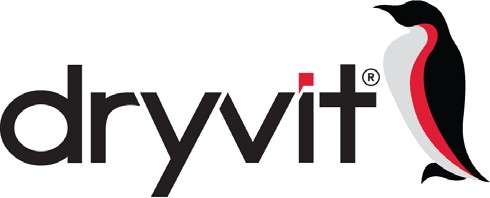 System ConfigurationWater- Resistive BarrierDrainage MediumEPS Minimum ThicknessAttachmentBase Coat1Sheet membraneDrainage Mat1 in (25 mm)Mechanical FastenersGenesis® or Genesis® DM2Tyvek® StuccoWrapN/A1 in (25 mm)Mechanical FastenersGenesis or Genesis DM3Sheet membraneGrooved Insulation Board1 1/2 in (38 mm)Mechanical FastenersGenesis or Genesis DM4Sheet membraneExpanded Metal Lath1 in (25 mm)AdhesiveAll5Sheet membraneUltra Lath1 in (25 mm)AdhesiveAllTESTTEST METHODCRITERIARESULTSAbrasion ResistanceASTM D 968No deleterious effects after 528 quarts (500 liters)No deleterious effects after 1056 quarts (1000 liters)Accelerated WeatheringASTM G 155 Cycle 1*No deleterious effects after 2000 hoursNo deleterious effects after 5000 hoursASTM G 154 Cycle 1* (QUV)No deleterious effects after 2000 hoursNo deleterious effects after 5000 hoursFreeze-ThawASTM E 2485 Method A*No deleterious effects after 60 cyclesPassed - No deleterious effects after 90 cyclesASTM C 67 modifiedNo deleterious effects after 60 cyclesPassed - No deleterious effects after 60 cyclesASTM E 2485 Method B*No deleterious effects after 10 cyclesPassed - No deleterious effects after 10 cyclesMildew ResistanceASTM D 3273No growth during 28 day exposure periodNo growth during 60 day exposure periodWater ResistanceASTM D 2247*No deleterious effects after 14 days exposureNo deleterious effects after 42 days exposureTaber AbrasionASTM D 4060N/APassed 1000 cyclesSalt Spray ResistanceASTM B 117*No deleterious effects after 300 hours exposureNo deleterious effects after 1000 hours exposureWater PenetrationASTM E 331*No water penetration beyond the inner-most plane of the wall after15 minutes at 2.86 psf (137 Pa)PassedWater Vapor TransmissionASTM E 96 Procedure B*Vapor permeableEPS	5 perm-inchBase Coat1	40 PermsFinish2	40 PermsDrainage EfficiencyASTM E 2273Minimum Drainage Efficiency of 90%Passed* ASTM E 2568 Standard Specification for PB Exterior Insulation and Finish Systems.Base Coat perm value based on Dryvit GenesisFinish perm value based on Dryvit Quarzputz* ASTM E 2568 Standard Specification for PB Exterior Insulation and Finish Systems.Base Coat perm value based on Dryvit GenesisFinish perm value based on Dryvit Quarzputz* ASTM E 2568 Standard Specification for PB Exterior Insulation and Finish Systems.Base Coat perm value based on Dryvit GenesisFinish perm value based on Dryvit Quarzputz* ASTM E 2568 Standard Specification for PB Exterior Insulation and Finish Systems.Base Coat perm value based on Dryvit GenesisFinish perm value based on Dryvit QuarzputzTESTTEST METHODCRITERIARESULTSTensile BondASTM C 297/E 2134*Minimum 15 psi (104 kPa) – insulation failureMinimum 19.1 psi (132 kPa)Transverse Wind LoadASTM E 330*Withstand positive and negative wind loads as specified by the building codeSystems 4 & 5: Minimum 90 psf(4.3 kPa)1 16 inch o.c. framing, 1/2 in sheathing screw attached at 8 inch (203 mm) o.c.* ASTM E 2568 Standard Specification for PB Exterior Insulation and Finish Systems.1. Adhesive attachment; mechanical fastener attachment results are based on fastener patterns, refer to Dryvit Application Bulletin 00-04.* ASTM E 2568 Standard Specification for PB Exterior Insulation and Finish Systems.1. Adhesive attachment; mechanical fastener attachment results are based on fastener patterns, refer to Dryvit Application Bulletin 00-04.* ASTM E 2568 Standard Specification for PB Exterior Insulation and Finish Systems.1. Adhesive attachment; mechanical fastener attachment results are based on fastener patterns, refer to Dryvit Application Bulletin 00-04.* ASTM E 2568 Standard Specification for PB Exterior Insulation and Finish Systems.1. Adhesive attachment; mechanical fastener attachment results are based on fastener patterns, refer to Dryvit Application Bulletin 00-04.Reinforcing Mesh1/ oz/yd² (Weight g/m²)Minimum Tensile StrengthsEIMA Impact ClassificationEIMA Impact Range in-lbs	(Joules)EIMA Impact Range in-lbs	(Joules)Impact Test Resultsin-lbs (Joules)Impact Test Resultsin-lbs (Joules)Standard - 4.3 (146)150 lbs/in (27 g/cm)Standard25-49(3-6)36(4)Standard Plus - 6 (203)200 lbs/in (36 g/cm)Medium50-89(6-10)56(6)Intermediate - 12 (407)300 lbs/in (54 g/cm)High90-150(10-17)108(12)Panzer® 152 - 15 (509)400 lbs/in (71 g/cm)Ultra High>150(>17)162(18)Panzer 202 - 20.5 (695)550 lbs/in (98 g/cm)Ultra High>150(>17)352(40)Detail Mesh Short Rolls - 4.3 (146)150 lbs/in (27 g/cm)n/an/an/an/an/aCorner Mesh™ - 7.2 (244)274 lbs/in (49 g/cm)n/an/an/an/an/a* ASTM E 2568 Standard Specification for PB Exterior Insulation and Finish Systems.It shall be colored blue for product identification bearing the Dryvit logo.Shall be used in conjunction with Standard Mesh (recommended for areas exposed to high traffic).* ASTM E 2568 Standard Specification for PB Exterior Insulation and Finish Systems.It shall be colored blue for product identification bearing the Dryvit logo.Shall be used in conjunction with Standard Mesh (recommended for areas exposed to high traffic).* ASTM E 2568 Standard Specification for PB Exterior Insulation and Finish Systems.It shall be colored blue for product identification bearing the Dryvit logo.Shall be used in conjunction with Standard Mesh (recommended for areas exposed to high traffic).* ASTM E 2568 Standard Specification for PB Exterior Insulation and Finish Systems.It shall be colored blue for product identification bearing the Dryvit logo.Shall be used in conjunction with Standard Mesh (recommended for areas exposed to high traffic).* ASTM E 2568 Standard Specification for PB Exterior Insulation and Finish Systems.It shall be colored blue for product identification bearing the Dryvit logo.Shall be used in conjunction with Standard Mesh (recommended for areas exposed to high traffic).* ASTM E 2568 Standard Specification for PB Exterior Insulation and Finish Systems.It shall be colored blue for product identification bearing the Dryvit logo.Shall be used in conjunction with Standard Mesh (recommended for areas exposed to high traffic).* ASTM E 2568 Standard Specification for PB Exterior Insulation and Finish Systems.It shall be colored blue for product identification bearing the Dryvit logo.Shall be used in conjunction with Standard Mesh (recommended for areas exposed to high traffic).TESTTEST METHODCRITERIARESULTSFire ResistanceASTM E 119No effect on the fire resistance of a rated wall assemblyPassed 1 hourIgnitabilityNFPA 268*No ignition at 12.5 kw/m2 at 20 minutesPassedIntermediate Multi-Story Fire TestNFPA 285* (UBC 26-9)Resist flame propagation over the exterior surfaceResist vertical spread of flame within combustible core/component of panel from one story to the nextResist vertical spread of flame over the interior surface from one story to the nextResist lateral spread of flamefrom the compartment of fire origin to adjacent spacesPassed* ASTM E 2568 Standard Specification for PB Exterior Insulation and Finish Systems.* ASTM E 2568 Standard Specification for PB Exterior Insulation and Finish Systems.* ASTM E 2568 Standard Specification for PB Exterior Insulation and Finish Systems.* ASTM E 2568 Standard Specification for PB Exterior Insulation and Finish Systems.TESTTEST METHODCRITERIARESULTSSurface Burning CharacteristicsASTM E 84*All components shall have a: Flame Spread < 25 Smoke Developed < 450Passed* ASTM E 2568 Standard Specification for PB Exterior Insulation and Finish Systems.* ASTM E 2568 Standard Specification for PB Exterior Insulation and Finish Systems.* ASTM E 2568 Standard Specification for PB Exterior Insulation and Finish Systems.* ASTM E 2568 Standard Specification for PB Exterior Insulation and Finish Systems.TESTTEST METHODCRITERIARESULTSReinforcing Mesh Alkali Resistance of Reinforcing MeshASTM E 2098*120 pli (> 21dN/cm) retained tensile strength after exposurePassedEPS (Physical Properties) DensityASTM C 303, D 16220.95-1.25 lb/ft3 (15.2-20.0 kg/m3)PassedThermal ResistanceASTM C 177, C 5184.0 @ 40 °F (4.4 °C)3.6 @ 75 °F (23.9 °C)Passed PassedWater AbsorptionASTM C 2722.5 % max. by volumePassedOxygen IndexASTM D 286324% min. by volumePassedCompressive StrengthASTM D 1621 Proc. A10 psi (69 kPa) minPassedFlexural StrengthASTM C 20325 psi (172 kPa) min.PassedFlame Spread Smoke DevelopedASTM E 84* ASTM E 84*25 max.450 max.Passed Passed* ASTM E 2568 Standard Specification for PB Exterior Insulation and Finish Systems.* ASTM E 2568 Standard Specification for PB Exterior Insulation and Finish Systems.* ASTM E 2568 Standard Specification for PB Exterior Insulation and Finish Systems.* ASTM E 2568 Standard Specification for PB Exterior Insulation and Finish Systems.